 PER  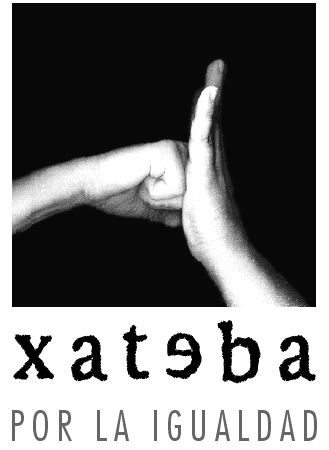 I CONTRA  GÈNEREmujeresxateba@hotmail.comhttp://xatebadones.blogspot.com/Estimada companya i estimat company:	Com tots el anys ens posem en contacte amb tu per informar-te de les activitats programades per aquest primer trimestre. La programació que et presentem és especialment important perquè té incorporada el programa del 25 de Novembre, dia contra la violència de gènere. Com a associada de Xateba eres coneixedora de la necessitat d’ organitzar campanyes de sensibilització social per lluitar contra la violència de gènere, per la qual cosa resulta important la participació en les activitats programades.PROGRAMA: “XÀTIVA CONTRA  GÈNERE”TALLER D’IGUALTAT: “PREVENINT  GÈNERE”Dia: 5 de novembreHora: DE  20HLloc: Entrada gratuïta.TALLER DE BIODANSADia: 27 de novembreHora: D’11 a 12 hLloc: Centre Social Barri Nord-oest.“ART AL CARRER: PLAÇA SAN PERE”ACTE D’INAUGURACIÓ: 20 de novembre. DESCRIPCIÓ: Es realitzarà la presentació de les obres exposades a la plaça San Pere amb la participació de les persones del barri.Hora: 18HACTE CLOENDA: 27 de novembreHora: 18H.CAMPANYA AL CARRER:FOTO-GRUP CONTRA  GÈNERE ISIGNATURA DEL MANIFESTATDESCRIPCIÓ DE L’ACTIVITAT:  Eixides a la via pública per tal de presentar el manifest del 25 de novembre 2010 i realitzar fotografies als grups que vulguen participar-hi.Lloc: L’ALBEREDADia : 6 de novembreHora : 11,30hiLloc: CENTRE COMERCIAL PLAÇA MAJORDia: 13 de novembreHora: 17h.CAMPANYAJOVES CONTRA  GÈNEREIES. RIBERA;Dia: 22 de novembre.Projecció vídeo. Debats sobre la violència de gènere.MARXACONTRA  GÈNEREConsell Municipal de Dia: 25 de novembreHora: 19hLloc: Davant de l’AjuntamentMarxa organitzada pel Consell de CONCENTRACIÓ 25 DE NOVEMBREDIA CONTRA  GÈNEREHora: 20.30 Després de Lloc: Davant l’ Ajuntament de Xàtiva.   Lectura Manifest            “ Xàtiva contra la violència de gènere”                 Representació  Xateba Teatre dirigit per Víctor TorresSOPAR NADAL	Dia: 11 de desembre. Si estàs interessada crida al telèfon de Xateba per informar-te i confirmar la teua assistència. Telèfon de Xateba:662135785Esperem que aquest programa siga del teu interès i participes en les activitats.			 XATEBAXàtiva, 22 d’octubre de 2010